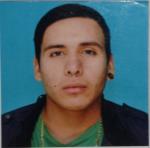 Información adicional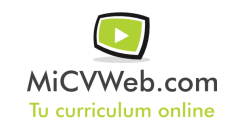 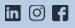 Experiencia 
 
Comodoro Rivadavia (Chubut)
FormaciónFormación ComplementariaHabilidades 